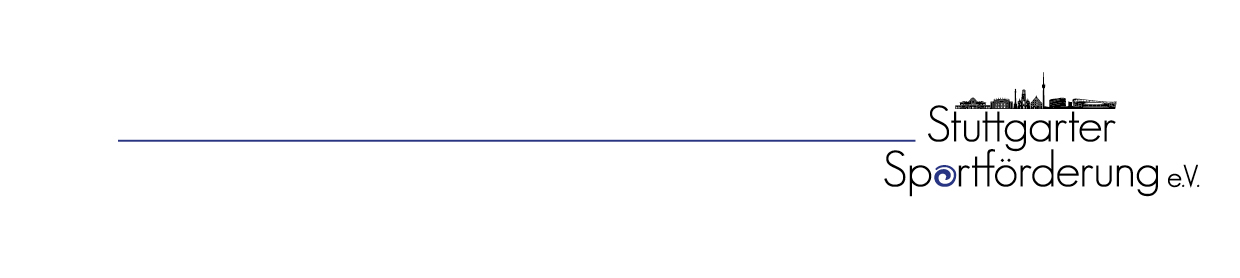 FördergruppenAntrag zur Förderung von Fördergruppen für das Jahr 2022Achtung! Bitte jeweils die Titelseite ausgefüllt mit diesem Antrag einreichen!Verein/Bezirk:Bezirksvorsitzender/Abteilungsleiter:Adresse:	Bank und IBAN:Sportart: Mannschaft/Klasse:Leistungen im laufenden Jahr:Leistungen im Vorjahr:Kader-Angehörige in der Mannschaft oder in der Trainingsgruppe bei Individualsportarten:(Landes-/Bundeskader Nachwuchs, Altersgruppe/Bezeichnung)Name, Vorname					Disziplin				Jahrgang	KaderUnterschrift Abteilungsleiter/Stempel: Gefördert können werden: Fördergruppen nach den Förderrichtlinien der SSF Stand Juli 2021 